附件1黎川县2024年编制外教师招聘岗位表附件2黎川县2024年编外合同制教师招聘报名表.docx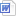 附件3中小学音体美岗位技能测试说明一、技能测试对象中小学音乐、体育、美术教师岗位考生二、技能测试内容及要求（一）体育岗位体育专业测试项目为100米跑（占50分）、立定跳远（占50分）。   1.100米跑按国家田径竞赛规则全能部分100米跑规定进行考试，采用秒表计时，起跑必须采用蹲踞式。测试分组进行，原则上每组三人。100米成绩精确到0.1秒，按就高不就低的标准评分，如成绩为12秒19，按12秒1计分。2.立定跳远场地设备：采用电子仪器测量，在测试垫上进行，考生应在规定的标志线后起跳。动作规格：双脚站在起跳线后起跳，身体任何部位不得触线，原地双脚起跳，动作完成后向前走出测验场地。测验时应穿常规运动鞋进行测试。测验方法：考生徒手试跳三次，每次电子仪器自动记录成绩，以三次试跳中最佳成绩为最终成绩。（二）音乐岗位1.五线谱识谱（30分）：现场抽取曲谱进行清唱。2.清唱（30分）：自选一首歌曲独唱，测试时间不超过3分钟。3.特长展示（40分）：根据自身专业特长（如器乐、表演或舞蹈等，注：除钢琴外，其它器乐或道具自备）自选一门进行展示，测试时间不超过3分钟。（三）美术岗位考场提供水彩纸或水粉纸、素描纸，作画所需的其他用具由考生自备，测试内容为速写画和色彩画，两项内容在1小时内完成。1.速写画（40分）：主题由评委抽签确定。限用黑色铅笔或黑色炭笔，不得在卷面上喷洒任何固定液。2.色彩画（60分）：内容为静物默写，主题由评委抽签确定。限用水粉或水彩颜料，不得在卷面上喷洒任何固定液。附件4江西省中小学教师招聘岗位专业要求参照目录（2024年修订）说明：一、本目录中的专业来源于教育部制定的专业目录，往届毕业生中新旧专业名称不一致的，可对照《普通高等学校本科专业目录新旧专业对照表》《高等职业教育本科新旧专业对照表》《高等职业教育专科新旧专业对照表》和《高等教育自学考试新旧专业对照表》。二、本目录中的分类是按照中小学教师招聘岗位需要进行归类的，与教育学科分类没有直接对应关系。三、本目录仅适用于全省中小学教师招聘，考生应参照此目录进行报考。四、不在本目录范围的，能否通过资格审查、参加面试，由当地教师招聘领导小组研究决定。招聘县、乡镇全称招聘学校全称招聘岗位岗位条件招聘人数备注抚州市黎川县黎川县城区中学高中音乐1.具有高中及以上音乐学科教师资格证（含已申报2024年春季教师资格认定且符合条件、在2024年8月底前可取得相应学科教师资格证书的人员）；                                         2.音乐相关专业；                                                           3.本科及以上学历；                                                                                              4.学士及以上学位。                                                                                         2按总成绩排名从高分到低分选择岗位黎川一中1黎川二中1抚州市黎川县黎川县职业中专高中音乐1.具有中职或高中及以上音乐学科教师资格证（含已申报2024年春季教师资格认定且符合条件、在2024年8月底前可取得相应学科教师资格证书的人员）；                                         2.舞蹈表演专业；                                                           3.本科及以上学历；                                                                                              4.学士及以上学位。1黎川职专1抚州市黎川县黎川县职业中专高中美术1.具有中职或高中及以上美术学科教师资格证（含已申报2024年春季教师资格认定且符合条件、在2024年8月底前可取得相应学科教师资格证书的人员）；                                         2.绘画专业；                                                           3.本科及以上学历；                                                                                              4.学士及以上学位。1黎川职专1抚州市黎川县黎川县城区中学高中体育1.具有高中及以上体育学科教师资格证（含已申报2024年春季教师资格认定且符合条件、在2024年8月底前可取得相应学科教师资格证书的人员）；                                         2.体育相关专业；                                                          3.本科及以上学历 ；                                                4.学士及以上学位。                                                     2按总成绩排名从高分到低分选择岗位黎川一中1黎川二中1抚州市黎川县黎川县职业中专高中体育1.具有中职高中及以上体育学科教师资格证（含已申报2024年春季教师资格认定且符合条件、在2024年8月底前可取得相应学科教师资格证书的人员）；                                         2.体育相关专业；                                                          3.本科及以上学历 ；                                                4.学士及以上学位。1黎川职专1抚州市黎川县黎川县城区中学高中  美术1.具有高中及以上美术学科教师资格证（含已申报2024年春季教师资格认定且符合条件、在2024年8月底前可取得相应学科教师资格证书的人员）；                                                                                                  2.美术相关专业；                                                          3.本科及以上学历 ；                                                4.学士及以上学位。                                                                2按总成绩排名从高分到低分选择岗位黎川一中1黎川二中1抚州市黎川县黎川县职业中专高中心理健康1.具有中职或高中及以上心理健康教师资格证（含已申报2024年春季教师资格认定且符合条件、在2024年8月底前可取得相应学科教师资格证书的人员）；                                                                                                                           2.本科及以上学历 ；                                                3.学士及以上学位。                                                            1黎川职专1抚州市黎川县黎川县城区中学高中  日语1.具有高中及以上日语学科教师资格证（含已申报2024年春季教师资格认定且符合条件、在2024年8月底前可取得相应学科教师资格证书的人员）；                                                                                                   2.日语相关专业；                                                          3.本科及以上学历 ；                                                4.学士及以上学位。                                                                 4按总成绩排名从高分到低分选择岗位黎川一中2黎川二中2抚州市黎川县黎川县城区中学初中  音乐1.具有初中及以上音乐学科教师资格证（含已申报2024年春季教师资格认定且符合条件、在2024年8月底前可取得相应学科教师资格证书的人员）；                                   2.音乐相关专业；                                                          3.本科及以上学历 。                                                  2黎川二中2抚州市黎川县黎川县城区中学初中  体育1.具有初中及以上体育学科教师资格证（含已申报2024年春季教师资格认定且符合条件、在2024年8月底前可取得相应学科教师资格证书的人员）；                                     2.体育相关专业；                                                          3.本科及以上学历 。                                                                              2黎川一中2抚州市黎川县黎川县城区中学初中  心理健康1.具有初中及以上心理健康教师资格证（含已申报2024年春季教师资格认定且符合条件、在2024年8月底前可取得相应学科教师资格证书的人员）；                                                                                                                         2.本科及以上学历 。                                                         1新城实验学校1抚州市黎川县黎川县城区小学小学  音乐1.具有小学及以上音乐学科教师资格证（含已申报2024年春季教师资格认定且符合条件、在2024年8月底前可取得相应学科教师资格证书的人员）；                                   2.音乐相关专业；                                                          3.本科及以上学历 。                                                    1黎川三小1抚州市黎川县黎川县城区小学小学体育1.具有小学及以上体育学科教师资格证（含已申报2024年春季教师资格认定且符合条件、在2024年8月底前可取得相应学科教师资格证书的人员）；                                     2.体育相关专业；                                                          3.本科及以上学历 。                                14按总成绩排名从高分到低分选择岗位新城实验学校2新区小学4实验小学2黎川一小1黎川二小3黎川三小2抚州市黎川县黎川县城区小学小学美术1.具有小学及以上美术学科教师资格证（含已申报2024年春季教师资格认定且符合条件、在2024年8月底前可取得相应学科教师资格证书的人员）；                                     2.美术相关专业；                                                          3.本科及以上学历 。                                                                                          3按总成绩排名从高分到低分选择岗位新区小学2实验小学1抚州市黎川县黎川县城区小学小学  心理健康1.具有小学及以上心理健康教师资格证（含已申报2024年春季教师资格认定且符合条件、在2024年8月底前可取得相应学科教师资格证书的人员）；                                                                                                                          2.本科及以上学历 。                                                         3按总成绩排名从高分到低分选择岗位新城实验学校1实验小学1黎川三小1合计40招聘岗位类别相关专业目录相关专业目录相关专业目录相关专业目录招聘岗位类别研究生专业本科专业专科专业中专专业1.日语教师050205 日语        055105日语笔译  055106日语口译050207 日语   370202 应用日语870202 商务日语2.音乐教师045111学科教学(音乐)，1302音乐与舞蹈学，130301戏剧戏曲学，135101音乐，135102戏剧，135103戏曲，135106舞蹈一般本科：040105艺术教育，1302音乐与舞蹈学类，130301表演，130302戏剧学职教本科：350201音乐表演，350202舞蹈表演与编导，350203戏曲表演550201音乐表演，550202舞蹈表演，550203戏曲表演，550204表演艺术，550205戏剧影视表演，550206歌舞表演，550207曲艺表演，550208音乐剧表演，550209国际标准舞，550210现代流行音乐，550211戏曲音乐，550212音乐制作，550213钢琴伴奏，550214钢琴调律，550215舞蹈编导，550216音乐传播，550219作曲技术，550301民族表演艺术，570108K音乐教育，570112K舞蹈教育，570113K艺术教育，650217戏曲导演140800音乐3.体育教师0403体育学，045112学科教学(体育)，0452体育，1302音乐与舞蹈学一般本科：040105艺术教育，0402体育学类，1302音乐与舞蹈学类职教本科：350201音乐表演，350202舞蹈表演与编导，350203戏曲表演，3703体育类570110K体育教育，5703体育类15体育与健身4.美术教师045113学科教学(美术)，130101艺术学,1304美术学，1305设计学，135107美术，135108艺术设计一般本科：040105艺术教育，1304美术学类，130307戏剧影视美术设计，130310动画，1305设计学类职教本科：3501艺术设计类，350204舞台艺术设计，360206数字动画5501艺术设计类，550218舞台艺术设计与制作，550302民族美术，550303民族服装与饰品，550304民族传统技艺，560206影视动画，570109K美术教育，570113K艺术教育142100美术绘画，142200美术设计与制作5.心理健康教师0402心理学，045116心理健康教育，0454应用心理0711心理学类620804心理咨询，670121K心理健康教育